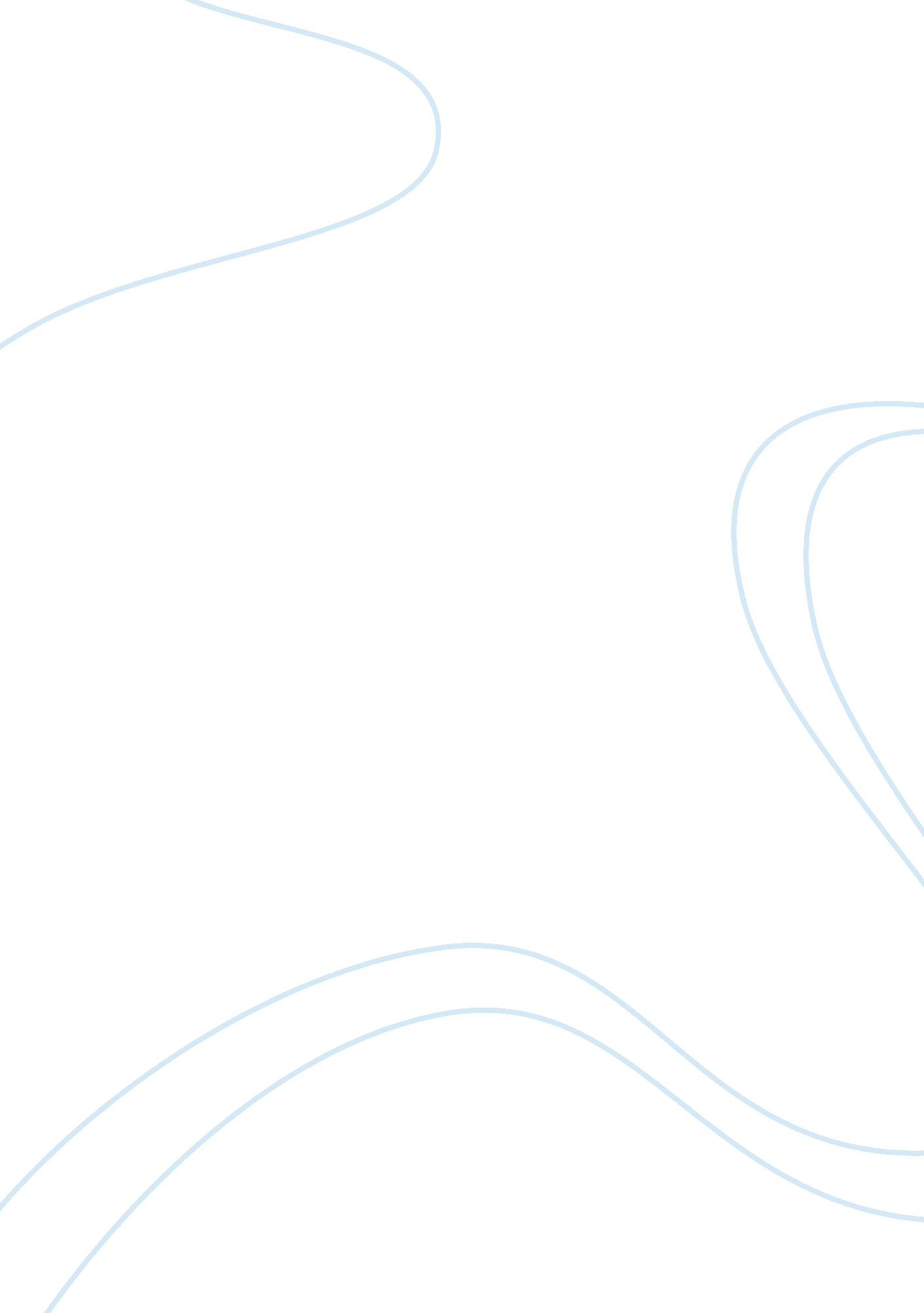 Cir#4Linguistics, English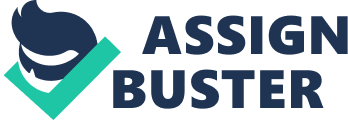 Internet Addiction Disorder as the Problem of Modern World Society Over the past decade the Internet has become an integral part of life for many people. Nowadays every person visits the World Wide Web network at least once a day, to communicate, work or just find specific information. Of course, the Internet has huge importance in modern world and brings great benefit to mankind. However using the Internet can also have an opposite effect. 
Internet Addiction disorder is a disorder which was defined by American Psychiatric Association as “ a clinically significant behavioral or psychological syndrome or pattern that occurs in an individual and that is associated with present distress or disability or with a significantly increased risk of suffering death, pain, disability, or an important loss of freedom”. (Internet Addiction Disorder Web) This disorder was first described in 1995 by Ivan Goldberg (Pickett Web). 
Rapid and regular looking through sites leads to the fact that the human brain loses its ability to in-depth analytical thinking, transforming regular users of the network into people who are impulsive and incapable for intellectual work. 
However, disturbances in thinking and memory loss are not only the negative impact of the Internet on person. Plunging into the Internet, people gradually lose skills of real communication, which leads to asocial behavior. 
The statistics is not joyful. It says that “ 1 in 8 Americans suffer from problematic Internet use” (The Center for Internet Addiction Recovery (“ IAD”) Web) and it increases in the Eastern countries, as China, Taiwan, and Korea. Furthermore Stanford University’s research in 2006 showed that “ 1/8 of those surveyed had at least one problem due to too much use of the web” (Internet Addiction Statistics Web). 
In addition to mental and cognitive disorders internet dependence is dangerous in connection with physical conditions. Spending a lot of time near the screens, we spoil the vision; we cause the Tunnel Syndrome of the wrist. Internet addiction disorder, which is accompanied by a sedentary lifestyle, leads to various diseases of the spine and joints, cardiovascular disease and many other illnesses. 
So, as a result, we can sum, that Internet addiction disorder is a real problem of modern society! 
Works Cited 
Pickett Leah Is Internet Addiction Disorder real? www. wbez. org October 17, 2013. Web. 
Internet Addiction Disorder, internetaddictiondisorder. org, Web. 
Internet Addiction Statistics, http://www. aboutaddictionfacts. com/addiction-statistics/internet-addiction-statistics, Web. 
Internet Addiction Disorder http://netaddiction. com/faqs/ The Center for Internet Addiction Recovery, Web. 